АДМИНИСТРАЦИЯ  ПУДОВСКОГО  СЕЛЬСКОГО  ПОСЕЛЕНИЯПОСТАНОВЛЕНИЕ02.03.2020                                                                                                                             №  14с. ПудовкаКривошеинский районТомская областьО внесении изменений в постановление Администрации Пудовского сельского поселения от 26.11.2019 г №71 « О местах (площадках) накопления твердых коммунальных отходов на территории Пудовского сельского поселения»В связи с фактическим изменением отдельных мест (площадок) накопления твердых коммунальных отходов      ПОСТАНОВЛЯЮ:Внести изменения в постановление Администрации Пудовского сельского поселения от 26.11.2019 года  № 71  «О местах (площадках) накопления твердых коммунальных отходов на территории Пудовского сельского поселения»1)Изложить схему мест (площадок) накопления твердых коммунальных отходов на территории села Пудовка, д. Крыловка, с. Белосток, д. Вознесенка, Пудовского сельского поселения в редакции согласно приложению 1 к настоящему постановлению. 2) Изложить реестр размещения мест (площадок) накопления твердых коммунальных  отходов на территории с. Пудовка, д. Крыловка, с. Белосток, д. Вознесенка, Пудовского сельского поселения в редакции согласно приложению 2 к настоящему постановлению.2. Настоящее постановление в ступает в силу с момента его подписания.3. Контроль за исполнением настоящего постановления оставляю за собой. Глава Пудовского сельского поселения                                          (Главы Администрации)                                                                                             Ю.В.СевостьяновИсп.Медведева О.А.838251 4 64 31ПрокуратураМедведева О.А.Поплетнёва Е.Н.Дело 02-04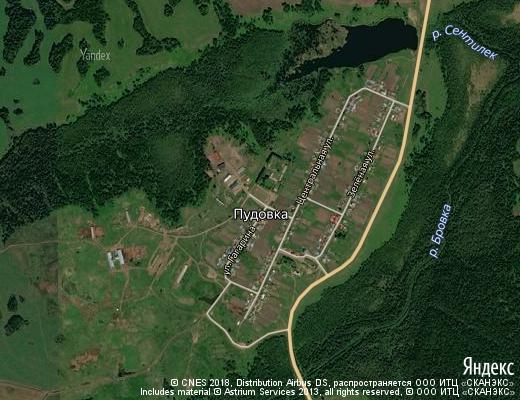 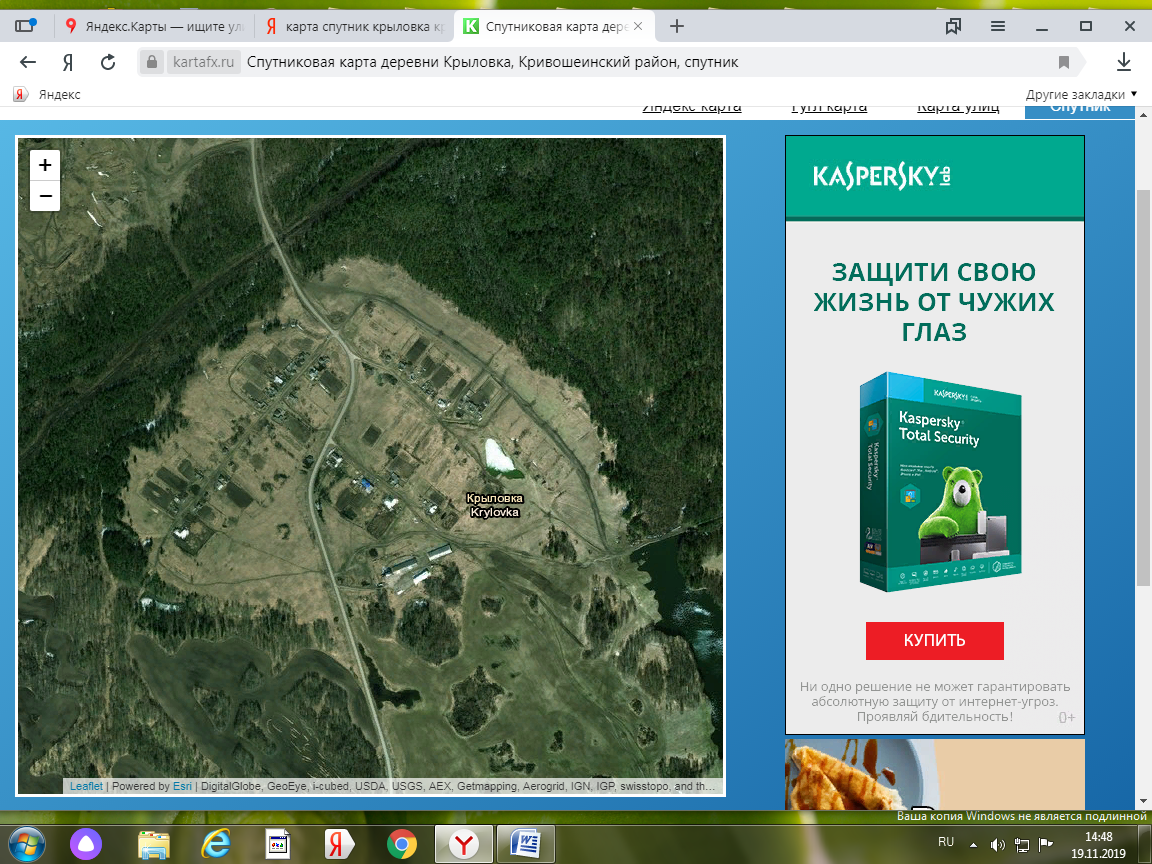 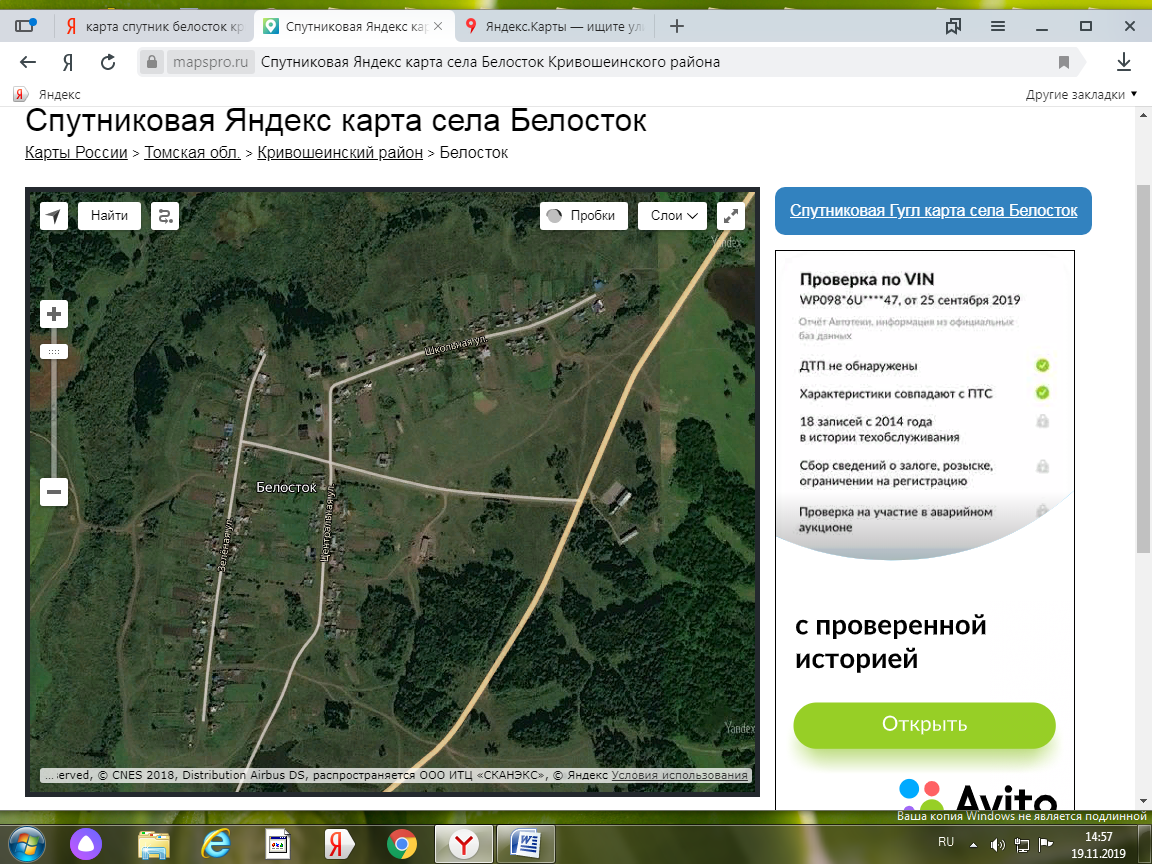 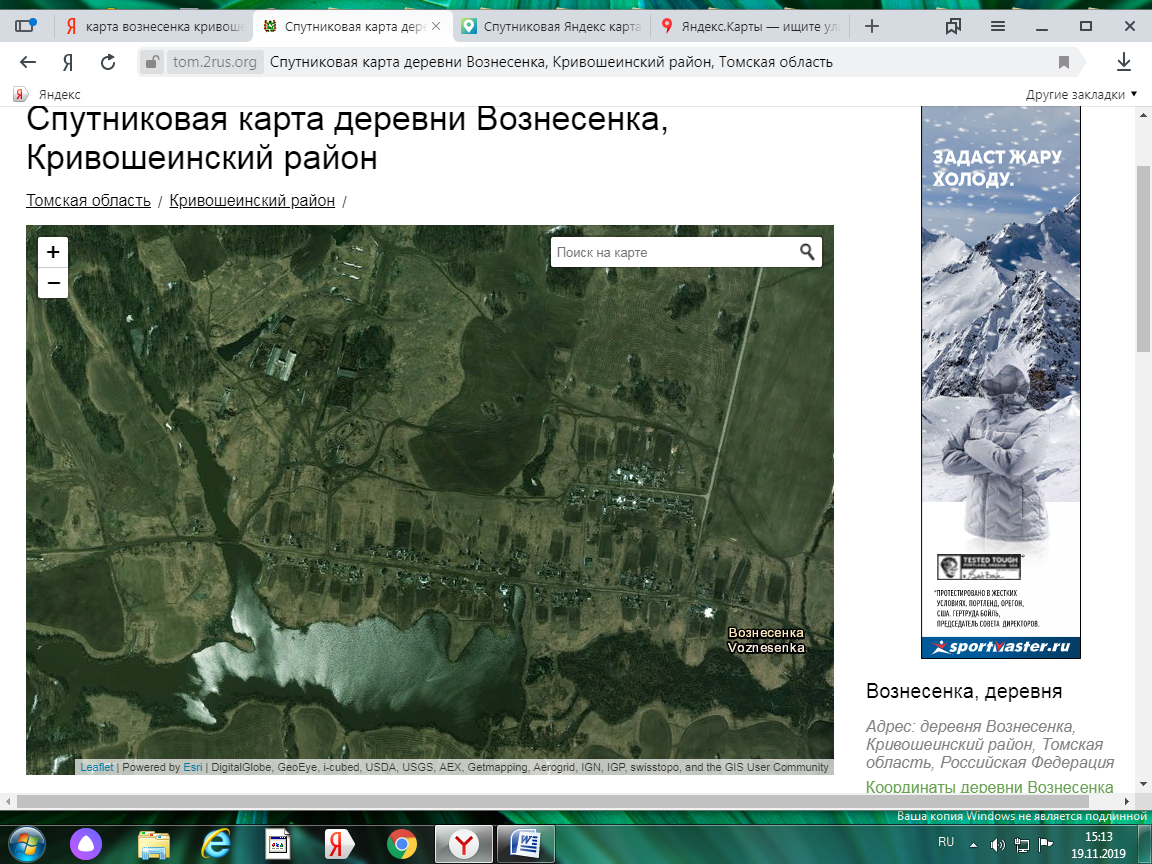 Приложение 2к постановлению Администрации Пудовского сельского поселенияОт 26.11.2019 № 71Реестр мест (площадок) накопления твердых коммунальных отходов на территории с. Пудовка, д. Крыловка, с. Белосток, д. Вознесенка, Пудовского сельского поселения.Данные о нахождении мест (площадок) накопления твердых коммунальных отходовДанные о нахождении мест (площадок) накопления твердых коммунальных отходовДанные о нахождении мест (площадок) накопления твердых коммунальных отходовДанные о нахождении мест (площадок) накопления твердых коммунальных отходовДанные о технических характеристиках мест (площадок) накопления твердых коммунальных отходов Данные о технических характеристиках мест (площадок) накопления твердых коммунальных отходов Данные о технических характеристиках мест (площадок) накопления твердых коммунальных отходов Данные о технических характеристиках мест (площадок) накопления твердых коммунальных отходов Данные о технических характеристиках мест (площадок) накопления твердых коммунальных отходов данные о собственниках мест (площадок) накопления твердых коммунальных отходовданные об источниках образования ТКО, которые складываются в местах (на площадках) ТКОданные об источниках образования ТКО, которые складываются в местах (на площадках) ТКОсведения о почтовом адресе мест (площадок) накопления ТКОсведения о почтовом адресе мест (площадок) накопления ТКОсведения о почтовом адресе мест (площадок) накопления ТКО(и или)сведения об используемом ограждении (металлическое, деревянное…)сведения об используемом покрытии (бетон, асфальт, грунт…)сведения о пощади, кв.м.сведения о размещенных контейнерах:сведения о размещенных контейнерах:данные о собственниках мест (площадок) накопления твердых коммунальных отходовсведения об объектах капитального строительства (при осуществлении деятельности на которых у физических и юридических лиц образуются твердые коммунальные отходы, складируемые в соответствующих местах (на площадках) накопления ТКО) сведения об объектах капитального строительства (при осуществлении деятельности на которых у физических и юридических лиц образуются твердые коммунальные отходы, складируемые в соответствующих местах (на площадках) накопления ТКО) населенный пунктулица№ домасведения о географических координатах мест (площадок) накопления ТКОсведения об используемом ограждении (металлическое, деревянное…)сведения об используемом покрытии (бетон, асфальт, грунт…)сведения о пощади, кв.м.количество контейнеров, шт.объем контейнеров, м3данные о собственниках мест (площадок) накопления твердых коммунальных отходоввид объектаадресС. ПудовкаГагарина1АНет информациинетЖелезо бетонная плита3,68 м210,75МБОУ « Пудовская СОШ»Административное зданиеул. Гагарина 1Ас.ПудовкаГагарина10Нет информациинетгрунт2,2510,75Администрация Пудовского сельского поселения2-х кв.Блок.застройкиул. Гагарина  9,10,11,12,13,14,15,17,19.С. ПудовкаГагарина6Нет информациинетгрунт2,2510,75Администрация Пудовского сельского поселения2-х кв.Блок.застройкиул. Гагарина1,2,3,4,5,6,7,8.С. ПудовкаЦентральная1Нет информациинетгрунт4,521,5Администрация Пудовского сельского поселения2-х кв.Блок.застройкиИДУл. Зеленая 46,48,50,52.Ул. Центральная1,3,4,6,7,8,9,10,11,12,14,15,16,17. С. ПудовкаЦентральная4Нет информациинетгрунт2,2510,75Администрация Пудовского сельского поселения2-х кв.Блок.застройкиУл. Зеленая 46,48,50,52.С. ПудовкаЦентральная34Нет информациинетгрунт4,521,5Администрация Пудовского сельского поселения2-х кв.Блок.застройкиИДУл. Центральная18,21,23,24,25,26,27,28,30,31,32,33,34,36,38,40.С. ПудовкаЦентральная44Нет информациинетгрунт4,521,5Администрация Пудовского сельского поселения2-х кв.Блок.застройкиИДУл. Центральная35,37,39,41,44,45,46,47,48,49,50,51,85.С. ПудовкаЦентральная64Нет информациинетгрунт2,2510,75Администрация Пудовского сельского поселенияАдминистративное зданиеУл. Центральная 64С. ПудовкаЦентральная64Нет информациинетЖелезо бетонная плита2,2510,75МБДОУ « Улыбка»Административное зданиеУл. Центральная 64С. ПудовкаЦентральная 65Нет информациинетгрунт4,521,5Администрация Пудовского сельского поселения2-х кв.Блок.застройкиИДУл. Центральная53,55,57,59,61,65,67,68,70,72,74,76,76А,78,80,82.С. ПудовкаЗеленая 1 АНет информациинетЖелезо бетонная плита610,75СПК « Белосток»Административное зданиеУл. Зеленая 1АС. ПудовкаЗеленая2Нет информациинетгрунт4,521,5Администрация Пудовского сельского поселения2-х кв.Блок.застройкиИДУл. Зеленая1,2,3,5,6,7,9,10,11,12,13,15,16,18.С. ПудовкаЗеленая32Нет информациинетгрунт4,521,5Администрация Пудовского сельского поселения2-х кв.Блок.застройки    ИДУл. Зеленая17,19,20,21,22,23,28,29,31,32,34.С. ПудовкаЗеленая40Нет информациинетгрунт4,521,5Администрация Пудовского сельского поселения2-х кв.Блок.застройкиИДУл. Зеленая35,36,38,39,41,42,43,44,45,47,49.д. Крыловка Лесная7Нет информациинетгрунт2,2510,75Администрация Пудовского сельского поселения2-х кв.Блок.застройкиИДУл. Лесная3,5,6,7,8,10,15.д. Крыловкапер. Зеленый2Нет информациинетгрунт2,2510,75Администрация Пудовского сельского поселения2-х кв.Блок.застройкиИДпер. Зеленый2,3,4,5,6.д. КрыловкаНагорная7Нет информациинетгрунт2,2510,75Администрация Пудовского сельского поселения2-х кв.Блок.застройкиИДул. Нагорная3,4,4А,6,7,12,15,16,20,23.С. БелостокЦентральная12Нет информациинетгрунт2,2510,75Администрация Пудовского сельского поселения2-х кв.Блок.застройкиул. Центральная9,11,13,14,15,16.с. БелостокЦентральная24Нет информациинетгрунт2,2510,75Администрация Пудовского сельского поселения2-х кв.Блок.застройкиИДул. Центральная17,18,22,24,26.с. БелостокШкольная4Нет информациинетгрунт2,2510,75Администрация Пудовского сельского поселения2-х кв.Блок.застройкиИДул. Школьная1А,1,2,4,5,8.с. БелостокШкольная15Нет информациинетгрунт2,2510,75Администрация Пудовского сельского поселения2-х кв.Блок.застройкиИДул. Школьная9,11,12,13,15,18.с. БелостокШкольная21Нет информациинетгрунт2,2510,75Администрация Пудовского сельского поселения2-х кв.Блок.застройкиИДул. Школьная4,20,21,23,25,26,27,28,29,31.с. БелостокШкольная35Нет информациинетЖелезо бетонная плита3,1510,75МБОУ « Пудовская СОШ»Административное зданиеул. Школьная 35с. БелостокЗеленая5Нет информациинетгрунт2,2510,75Администрация Пудовского сельского поселения2-х кв.Блок.застройкиИДул. Зеленая1,2,3,4,5,6,7,8,11,12,13.с. БелостокЗеленая23Нет информациинетгрунт2,2510,75Администрация Пудовского сельского поселения2-х кв.Блок.застройкиИДул. Зеленая15,16,18,19,20,21,22,25,27,28.с. БелостокЗеленая32Нет информациинетгрунт2,2510,75Администрация Пудовского сельского поселения2-х кв.Блок.застройкиИДул. Зеленая29,30,31,33,34,35,36,38,39,40,41,43,47.д. Вознесенка Центральная17Нет информациинетгрунт2,2510,75Администрация Пудовского сельского поселения2-х кв.Блок.застройкиИДул. Центральная8,11,12,13,14,17,19,28,30.д. ВознесенкаЦентральная34Нет информациинетгрунт2,2510,75Администрация Пудовского сельского поселения2-х кв.Блок.застройкиИДул. Центральная32,34,36,37,39,40,41,42,45.д. ВознесенкаЦентральная44Нет информациинетгрунт2,2510,75Администрация Пудовского сельского поселения2-х кв.Блок.застройкиИДул. Центральная48,50,51,52,55,56,58,59.д. Вознесенка Новая2Нет информациинетгрунт2,2510,75Администрация Пудовского сельского поселения2-х кв.Блок.застройкиИДул. Новая2,4,5,7,8.д. Вознесенка Новая12Нет информациинетгрунт2,2510,75Администрация Пудовского сельского поселения2-х кв.Блок.застройкиИДул. Новая9,10,12,14,16.